.Intro: 16 comptes[1-8]      (RF) Monterey Turn 1/4R with syncopated Rock Step to Left and cross (RF) Side, (LF) Together, (RF) Scissor step[9-16] Rock Step LF to Left, LF beside RF, Rock Step RF to Right, RF beside LF, Rock Step LF Forward, LF beside RF, Walk Forward RFRestart ici mur 4 (face à 12h)[17-24] Rock Step RF Forward, Shuffle 1/2R, LF forward Step Turn 1/2R, Shuffle Forward[25-32]   RF Kick Ball Step, Walk Forward R,L, RF Syncopated Rocking Chair, RF forward, LF beside RFRESTARTAU MUR 4  après 16 comptes face à 12HUn immense Bonheur que d’avoir co-écrit cette chorégraphie avec Suzie Hébert et d’avoir eu la chance de l’enseigner en primeur, aux danseurs de La TuqueBonne Danse, Have FUN ! Guylaine & SuzieNightfall (fr)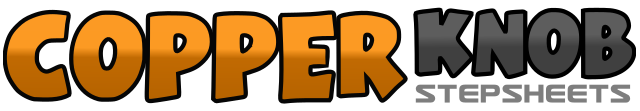 .......Count:32Wall:4Level:Novice.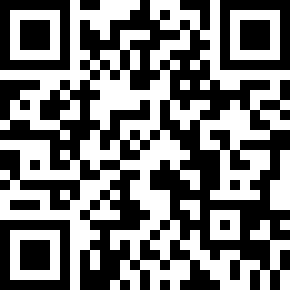 Choreographer:Guylaine Bourdages (CAN) & Suzie Hébert (CAN) - Février 2020Guylaine Bourdages (CAN) & Suzie Hébert (CAN) - Février 2020Guylaine Bourdages (CAN) & Suzie Hébert (CAN) - Février 2020Guylaine Bourdages (CAN) & Suzie Hébert (CAN) - Février 2020Guylaine Bourdages (CAN) & Suzie Hébert (CAN) - Février 2020.Music:Nightfall - Little Big Town : (Album: Nightfall)Nightfall - Little Big Town : (Album: Nightfall)Nightfall - Little Big Town : (Album: Nightfall)Nightfall - Little Big Town : (Album: Nightfall)Nightfall - Little Big Town : (Album: Nightfall)........1-2PD pointé à droite, 1/4D, PD assemblé au PG3&4PG à gauche, Retour du poids sur le PD, PG croisé devant PD5-6PD à droite, PG assemblé au PD7&8PD à droite, PG assemblé au PD, PD croisé devant PG1-2&PG à gauche, Retour du poids sur le PD, PG assemblé au PD3-4&PD à droite, Retour du poids sur le PG, PD assemblé au PG5-6&PG avant, Retour du poids sur le PD, PG assemblé au PD7-8PD avant, PG avant1-2PD avant, Retour du poids sur le PG3&41/4D, PD à droite, PG assemblé au PD, 1/4 PD avant5-6PG avant, 1/2D, Transfert le poids sur le PD avant7&8PG avant, PD assemblé au PG, PG avant1&2Kick PD avant, Plante du PD près du PG, PG avant3-4Marche avant D,G5&6&PD avant, Retour du poids sur le PG, PD arrière, Retour du poids sur le PG7-8PD avant, PG assemblé au PD